Active Health Lesson 5 – Nutrition Student Activity SheetAWARENESS AND EATING DISORDERSBeing aware of your caloric ___________ and ____________ does not necessarily mean you are “on a diet”Awareness can have a ____________________ impact as long as it does not lead to a ______________________________________If a loss of control occurs, it can lead to disordered eating such as ______________________, ____________________________, or ______________.EATING DISORDERS VIDEO CLIPAn eating disorder is a ______________ illness characterized with an unhealthy obsession with _____________ and ________________Anorexia: Extreme ________ of weight gain. Distorted view of body ___________. Limit intake with excessive dieting or outright ________________. Look sickly but still see themselves as ____________.Bulimia: Frequent episodes of _____________followed by ________________. Forced vomiting or use of diuretics. Do not always appear excessively thin as with _____________________.EDNOS: Eating disorders not otherwise specified. Includes all other eating conditions. (ex Binge Eating)Stereotypes: Eating disorders do not just affect adult __________________. Men (5-15%), children and teens  (2/100) are also commonly affected.Damage:Hair _____________, tooth ______________, bloating, extreme weight loss.Stop menstruation, sometimes infertility, heart and circulatory problems, organ problems. High percentage will die without ___________________.Treatment:Psychotherapy, ______________________ counseling and medical supervisionWEIGHT MAINTENANCE: The basic concept of weight gain is: _____________________________________________________________________________Eat more than need/store what is left over = weight _________Intake is greater than output = weight __________Eat less than need/use up is stored = weight ____________Output is greater than intake = weight ______________Eat same as use = ________________ weightIntake and output same = __________________ weightTo gain 1 pound of excess fat you must consume _____________ calories above your daily output.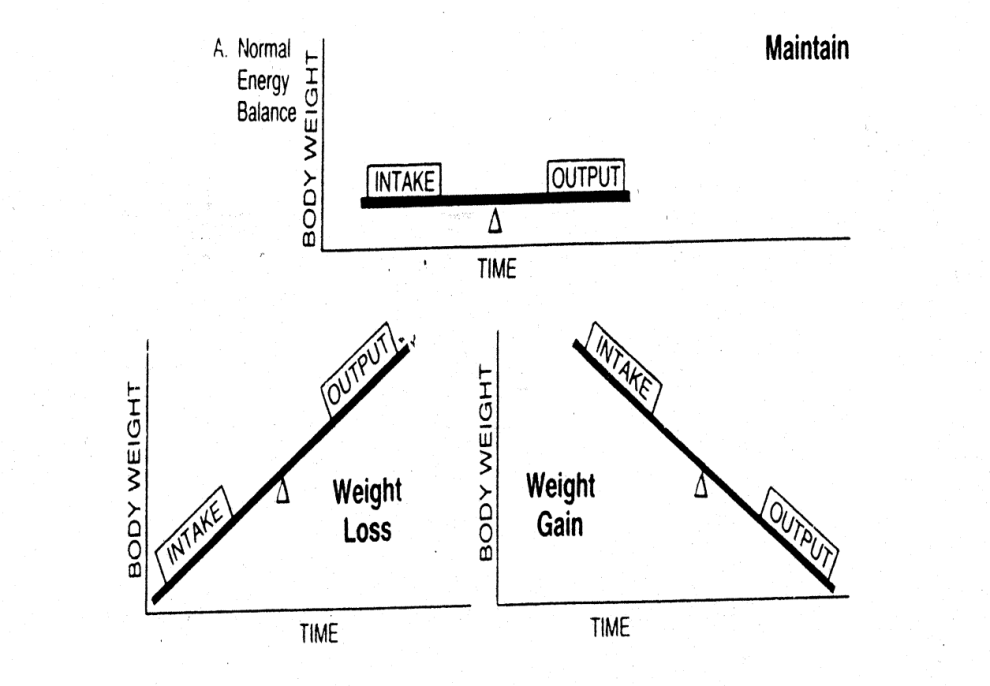 What kinds of problems are likely to be experienced by a person carrying excess body fat?Detracts from ______________________Decreases endurance and ______________________________Increase risk of coronary heart disease and other related problems (______________, clogged arteries, high blood pressure, __________________)MEAL PLANNINGUsing the chart below, highlight one item from each category/section to build a meal that you would enjoy: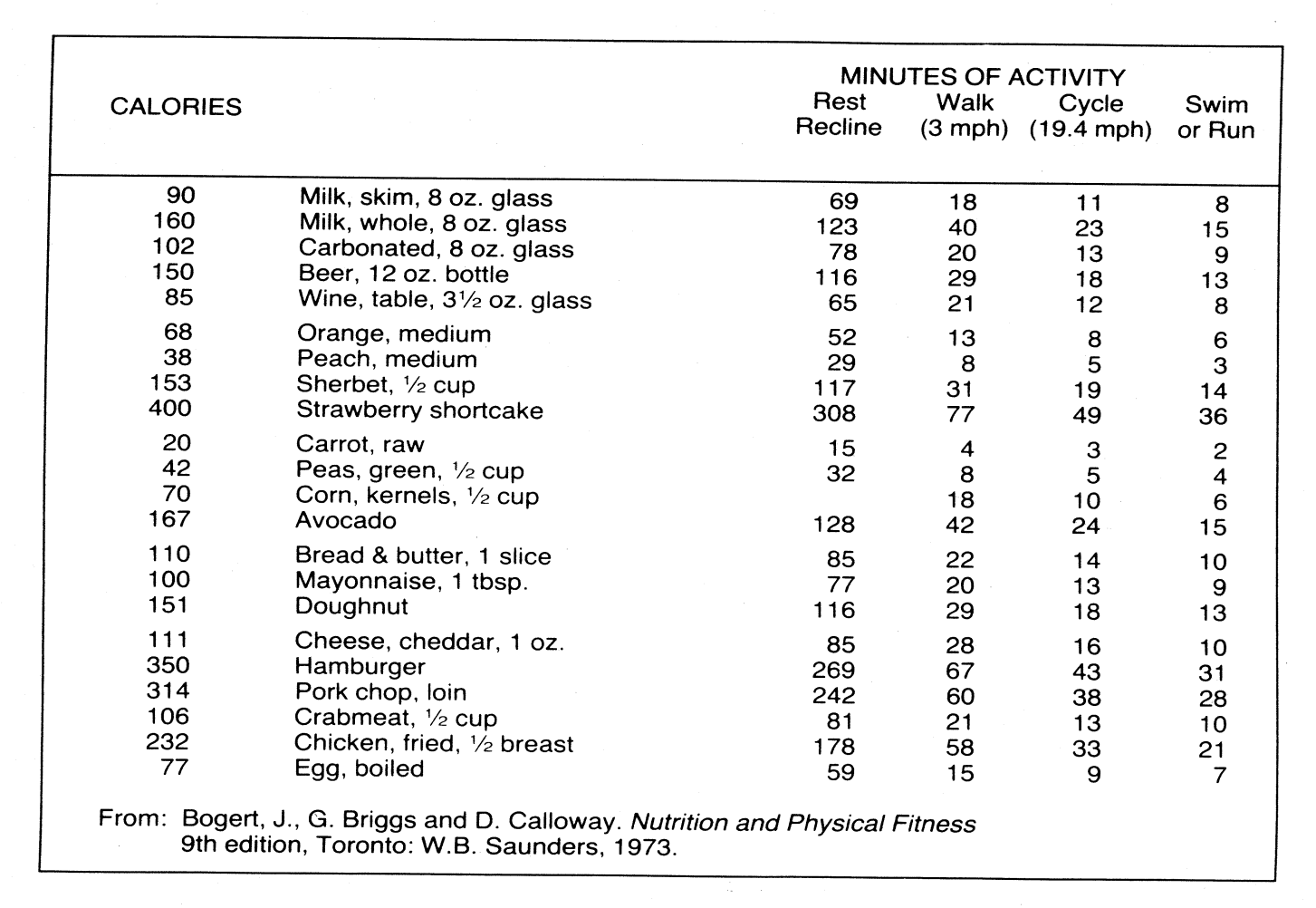 Now take your choices and calculate the number of calories you consumed in this one meal: __________Check the right columns of the chart to determine how many minutes it would take you to burn these calories if you were:RESTING: 	__________WALKING: 	__________CYCLING: 	__________SWIM/RUN:	 __________Do you feel as though the choices you make on a daily basis (food consumption combined with activity level) will lead to weight maintenance, weight loss, or weight gain? ___________________ 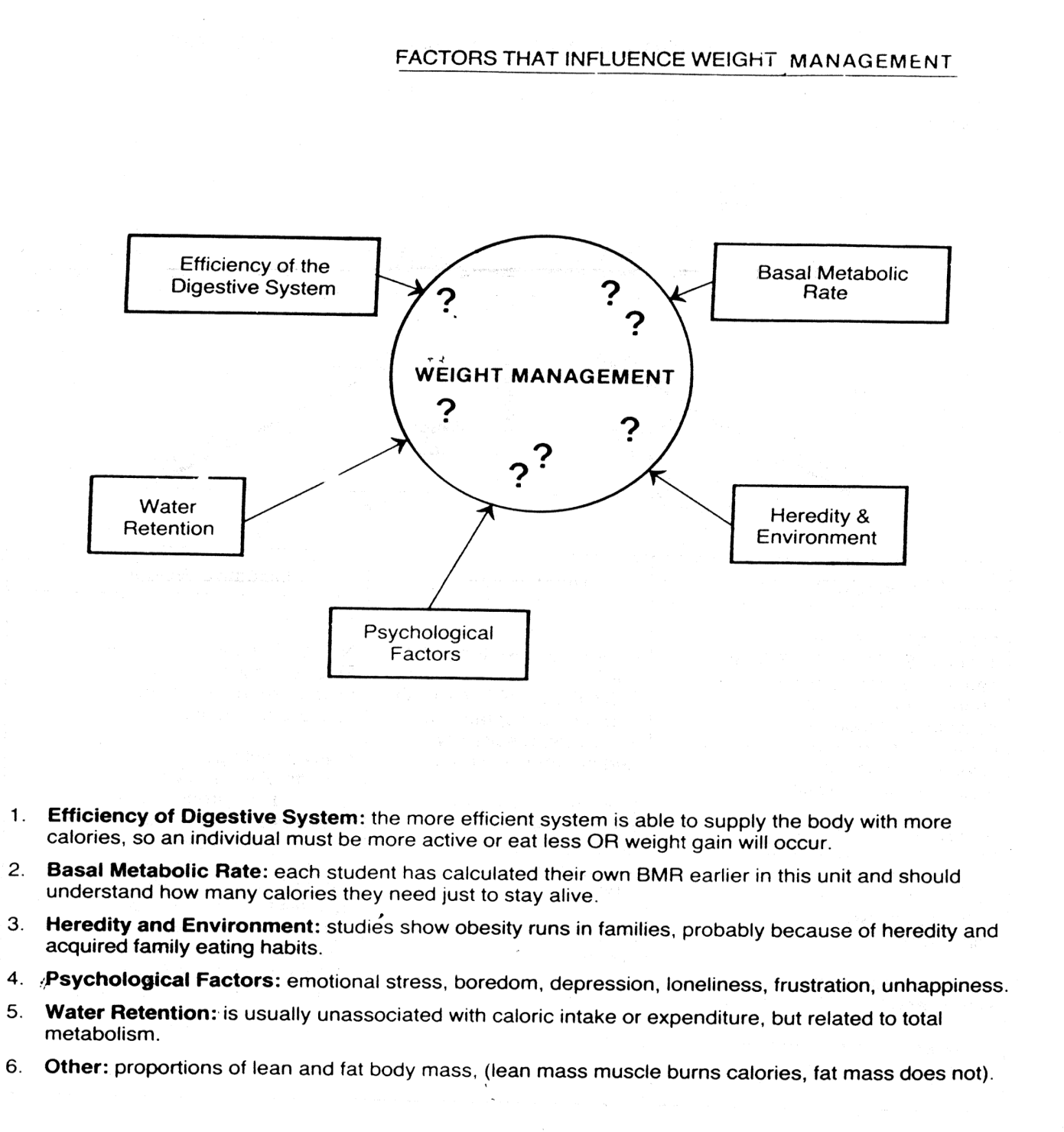 MOST DAILY WEIGHT FLUCTUATIONS ARE DUE TO WATER RETENTION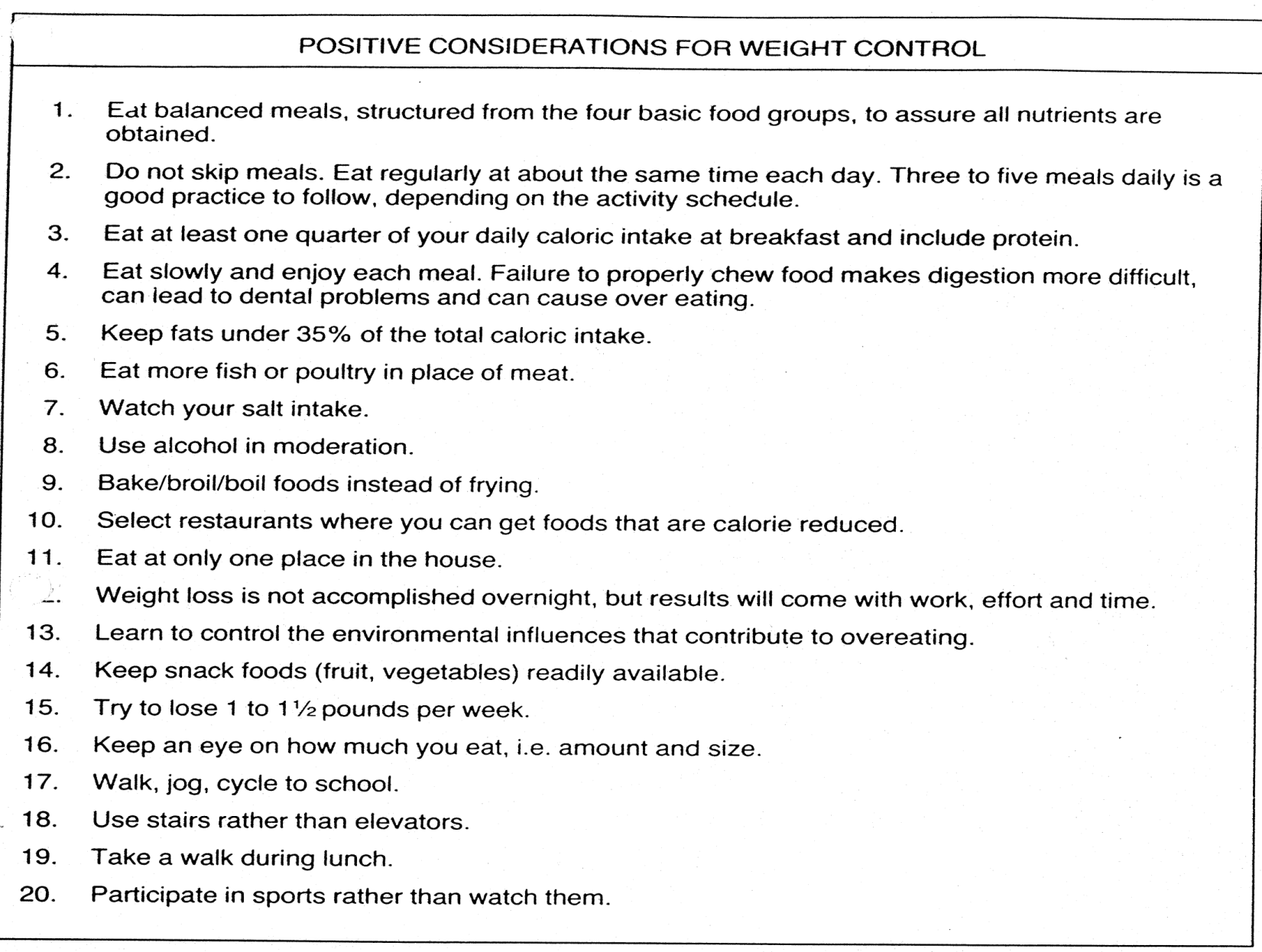 